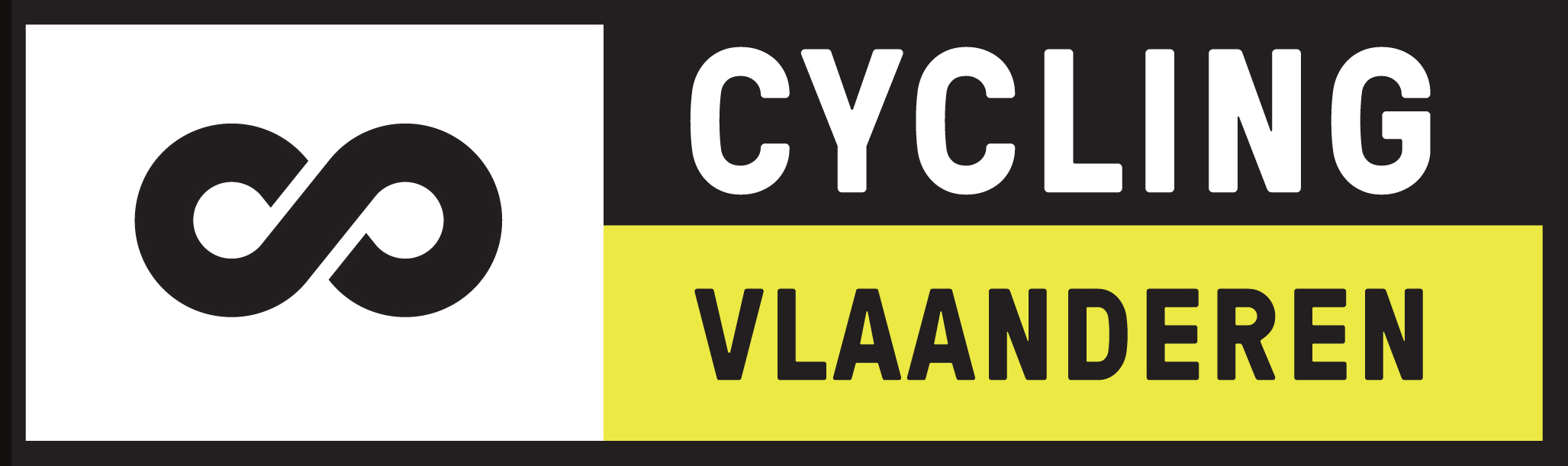                 Oost-Vlaamse Zomerkalender 201818-2-2018Bikedream VTT & CycloVTT: 50-36-25 km.Cyclo: 50-30 km.Kids: 15 km.72016016 Bike Dream VzwVV Volkegem, Lammekensstraat 4-8, 9700 OudenaardeVTT: 50 km. I&S: 08.00-10.00VTT: 36 & 25 km. I&S: 08.00-10.30Kids: VTT. 15 km. I: 09.00-09.25-09.30Cyclo: 50 & 30 km. I&S: 08.00-10.30Info: Ivan Vanden Haesevelde, 0468/198 304. 18-2-2018Toprit 35 km (Cyclo) & Augustijnrit 50 km50-35 km.70000738 Tc Houtland - Ertvelde VzwKafee het Oude Gemeentehuis, Marktplein 4, ErtveldeCyclo. 50 & 35 km. I&S: 08.30-10.30Info: Dany Schaubroeck, 0486/42 70 14, secretaris.tchoutland@telenet.be. 18-2-2018Toprit 35 km (Cyclo) & Memorial Marc Noens 50 km50-35 km.71974025 Wtc De Sneltrappers VzwCafé Schuttershof, Kerkstraat 61, 9190 StekeneCyclo. 50 & 35 km. I&S: 08.30-10.30Info: Jozef Kees 0475/729.761 / joekes@skynet.be. 24/02/2018Ronde van Zeeuws Vlaanderen75-50-35 km.71998005 Wtcl Blijf Jong Assenede VzwSporthal Assenede, Kapelledreef 4, Assenede75 & 50 & 35 km. I&S: 08.00-14.00Info: Arseen Van Hijfte, 0474 880291, lieven.van.hijfte@telenet.be. 25/02/2018Omloop Het Nieuwsblad Cyclo72018003 PelotonGent-Meerbeke3/03/2018Sportabedevaart30 km.79999990 IndividueelBasiliek, Onze-Lieve-Vrouwdreef 8, Oostakker-Lourdes30 km. I&S: 09.30-10.00Info: Carine Alluyn, 0479 516253, carine.alluyn@telenet.be. 3/03/2018Topclubrit 50 km + FT SNA50-35 km.70000409 K.W.C. Sport Na Arbeid-Gent VzwCafé De Koornbloem, Ekkergemstraat 30, Gent50 & 35 km. I&S: 08.00-14.00Info: François Bovendaerde, 0498 250539, sna.gent-wielertoerisme@scarlet.be. 3/03/2018Toprit 50 km50 km.70000454 K.W.C. Sportief - Onze Roem KnesselareJeugdlokaal De Flabuit, Prinsengoeddreef 33, Knesselare50 km. I&S: 08.00-14.00Info: Wim Claeys, 09 3740009. 3/03/2018Toprit 50 km + FT Elkerlyc50-35 km.72014021 Wtc Terjoden-HaaltertCafé Elkerlyc, Geraardsbergsesteenweg 130, Erembodegem50 & 35 km. I&S: 08.00-14.00Info: Daniël Coppens, 0497 848575. 3/03/2018Toprit 50 km + Safarkensrit50-35 km.71974005 Wielercentrum - WachtebekeCafé Rozenhof, Dorp 80, Wachtebeke50 & 35 km. I&S: 08.00-14.00Info: Alex Creve, 0474 382144, wc.wachtebeke@skynet.be. 4/03/2018Ename Classic72018003 PelotonHerzele4/03/2018Topclubrit 50 km + FT SNA50-35 km.70000409 K.W.C. Sport Na Arbeid-Gent VzwCafé De Koornbloem, Ekkergemstraat 30, Gent 50 & 35 km. I&S: 08.00-11.00Info: François Bovendaerde, 0498 250539, sna.gent-wielertoerisme@scarlet.be. 4/03/2018Toprit 50 km50 km.70000454 K.W.C. Sportief - Onze Roem KnesselareJeugdlokaal De Flapuit, Prinsengoeddreef 33, Knesselare50 km. I&S: 08.00-10.00 Info: Wim CLaeys, 09 3740009. 4/03/2018Toprit 50 km + FT Elkerlyc50-35 km.72014021 Wtc Terjoden-HaaltertCafé Elkerlyc, Geraardsbergsesteenweg 130, Erembodegem50 & 35 km. I&S: 08.00-10.30Info: Daniël Coppens, 0497 848575. 4/03/2018Toprit 50 km + Safarkensrit50-35 km.71974005 Wielercentrum - WachtebekeCafé Rozenhof, Dorp 80, Wachtebeke50 & 35 km. I&S: 08.00-10.00Info: Alex Creve, 0474 382144, wc.wachtebeke@skynet.be. 10/03/2018Omloop van Vlaanderen72018003 PelotonGent10/03/2018Toprit 75 km + FT De Hert75-40 km.71972027 Wtc De Hert - ZottegemCafé De Hert, Kattenberg 4, Zottegem-Erwetegem75 & 40 km. I&S: 08.00-14.00Info: Geert Van Caenegem, 0477 530504, g.vancaenegem@gmail.com. 10/03/2018Toprit 75 km + FT De Zwarte Kat75-40 km.72004004 Wtc De Katte ZelzateCafé De Zwarte Kat, Assenedesteenweg 140, Zelzate75 & 40 km. I&S: 08.00-14.00Info: Gino De Meester, 0495 488194, gino.de.meester@telenet.be. 10/03/2018Toprit 75 km + FT Dirk en Hubert75-50 km.71970006 De Ledecrossers - LokerenParochiezaal Oudenbos, F.Hanusdreef 39 a, Lokeren-Oudenbos75 & 50 km. I&S: 08.00-14.00Info: Walter De Coeyer, 0478 980837, walter.de.coeyer@telenet.be. 10/03/2018Toprit 75 km + HeirnistochtjeCyclo: 75-20 km.Kids: 20 km.71994002 Wtc Heirnis GentVierde Zaal, Driebeekstraat 2, GentbruggeCyclo: 75 & 20 km. I&S: 08.00-14.00Kids: 20 km. I: 13.00--13.30Info: Marc De Poortere, 0495 533887, marc.de.poortere@telenet.be. 11/03/2018Danilith Nokere Koerse Cyclo72018003 PelotonNokere11/03/2018Toprit 75 km + FT De Hert75-40 km.71972027 Wtc De Hert - ZottegemCafé De Hert, Kattenberg 4, Zottegem-Erwetegem75 & 40 km. I&S: 08.00-10.00Info: Geert Van Caenegem, 0477 530504, g.vancaenegem@gmail.com. 11/03/2018Toprit 75 km + FT De Zwarte Kat75-40 km.72004004 Wtc De Katte ZelzateCafé De Zwarte Kat, Assenedesteenweg 140, Zelzate75 & 40 km. I&S: 08.00-10.00Info: Gino De Meester, 0495 488194, gino.de.meester@telenet.be. 11/03/2018Toprit 75 km + HeirnistochtjeCyclo: 75-20 km.Kids: 20 km.71994002 Wtc Heirnis GentDe Vierde Zaal, Driebeekstraat 2, GentbruggeCyclo: 75 & 20 km. I&S: 08.00-10.30Kids: 20 km. I: 09.00--09.30Info: Marc De Poortere, 0495 533887, marc.de.poortere@telenet.be. 17/03/2018Toprit 100 km + FT100-50 km.72010010 De Zware Vrienden DestelbergenCafé Sportvriend, Provinciebaan 126, KalkenCafé Schuttershof, Kerkstraat 61, Stekene. 100 km. I&S: 07.30-13.0050 km. I&S: 07.30-14.00Info: Luc Van Damme, 0494 811069, lucvandamme@hotmail.com. 17/03/2018Toprit 100 km + Voorjaarsrit100-50 km.72006003 W.T.C. Nut & Vermaak Sleidinge VzwOC Cardijnwijk, Cardijnlaan 2A, SleidingeCafé Pallieter, Urseldorp 39, Ursel. 100 km. I&S: 07.30-13.0050 km. I&S: 07.30-14.00Info: Freddy Schatteman, 0479 660946, freddy.schatteman@telenet.be. 18/03/2018Toprit 100 km + FT100-50 km.72010010 De Zware Vrienden DestelbergenCafé Sportvriend, Provinciebaan 126, KalkenCafé Schuttershof, Kerkstraat 61, Stekene. 100 km. I&S: 07.30-09.0050 km. I&S: 07.30-10.00Info: Luc Van Damme, 0494 811069, lucvandamme@hotmail.com. 18/03/2018Toprit 100 km + Voorjaarsrit100-50 km.72006003 W.T.C. Nut & Vermaak Sleidinge VzwOC Cardijnwijk, Cardijnlaan 2 A, SleidingeCafé Pallieter, Urseldorp 39, Ursel. 100 km. I&S: 07.30-09.0050 km. I&S: 07.30-10.00Info: Freddy Schatteman, 0479 660946, freddy.schatteman@telenet.be. 24/03/2018Toprit 150 km + Pleziertocht150-65-35 km.70000618 Wsc Oostakker - LochristiEdugo Campus De Brug, Eksaardserijweg 24, Oostakker150 km. I&S: 07.00-09.0065 & 35 km. I&S: 07.00-14.00Café Edemolen, Steenweg op Deinze 148, Nazareth. 150 km. I&S: 07.00-09.00Info: Ghislain Roels, 0472 949256, ghislain.roels@telenet.be. 24/03/2018Toprit 150 km + Voorjaarstocht150-65 km.71982007 Wieler Toeristen Club Maldegem VzwCafetaria Meos, Bloemestraat 36 d, Maldegem150 km. I&S: 07.00-09.0065 km. I&S: 07.00-14.00Info: Guido Willemarck, 0497 122554, guido.willemarck@skynet.be. 25/03/2018Fietstocht Lardenoit60-42 km.71974025 Wtc De Sneltrappers VzwCafé Schuttershof, Kerkstraat 61, Stekene60 & 42 km. I&S: 08.00-10.00Info: Jozef Kees, 0475 729761, joekes@skynet.be. 25/03/2018Memorial Roger Bondue70-40 km.70000409 K.W.C. Sport Na Arbeid-Gent VzwCafé De Koornbloem, Ekkergemstraat 30, GentCafé Edemolen, Steenweg op Deinze 148, Nazareth. 70 km. I&S: 08.00-10.0040 km. I&S: 08.00-11.00Info: François Bovendaerde, 0498 250539, sna.gent-wielertoerisme@scarlet.be. 31/03/2018Dwars door Pajottenland105-65-35 km.72014021 Wtc Terjoden-HaaltertVrije Basisschool Luchtballon, Geraardsbergsesteenweg 77, Erembodegem105 km. I&S: 07.00-13.0065 km. I&S: 07.00-14.0035 km. I&S: 08.00-14.00Info: Daniël Coppens, 0497 848575, daniel.coppens@outlook.com. 31/03/2018Fietstocht Roger Van Severern105-65-35 km.72014018 Wtc Destelbergen SportDienstencentrum, Kerkham 3, DestelbergenCafé-Restaurant Polderzicht, Sint-Jansstraat 138, Sint-Jan-in-Eremo. 105 km. I&S: 08.00-13.0065 & 35 km. I&S: 08.00-14.00Info: Jerome Van Severen, 09 3550900, jerome.van.severen@skynet.be. 31/03/2018We Ride Flanders Cyclo72018003 PelotonOudenaarde1/04/2018Kidsrit Ronde van VlaanderenKids: 24-14 km.79999990 IndividueelSportcentrum De Steenhoven, Kerkkouter 40, HerzeleKids: 24 & 14 km. I: 09.30-09.55-10.00Info: Stefaan Lauwaert, 0494 511593, stefaan.lauwaert@proximus.be. 2/04/2018Lenterit105-70-45 km.71991002 Wtc ´Calcine´ - KalkenZaal Skala, Colmanstraat 51, KalkenCafé Rozenhof, Dorp 80, Wachtebeke. 105 km. I&S: 07.30-10.0070 & 45 km. I&S: 07.30-10.30Info: Marcel Braeckman, 0472 454301, marcel.braeckman@scarlet.be. 7/04/2018Fietstocht Altra Decor105-60-37 km.70000466 Aalter SportiefTaverne Sparrenhof, Lostraat 40, Aalter105 km. I&S: 07.00-13.0060 km. I&S: 07.00-14.0037 km. I&S: 08.00-14.00Info: Jean-Luc Grammens, 0473 898499, jeanluc561@telenet.be. 7/04/2018Klassieker van het Goede Doel - Rit Eregouverneur André DenysVTT: 60-45 km.Cyclo: 160-110-70-45-25 km.72014008 LeierennersSporthal, Waalstraat 118, ZulteCyclo: 160 km. I&S: 07.30-10.00Cyclo: 110 km. I&S: 07.30-13.00Cyclo: 70 & 45 & 25 km. I&S: 07.30-14.00VTT: 60 & 45 km. I&S: 07.30-14.00Info: Bart Van Steenberghe, 0495 203158, bart_vansteenberghe@hotmail.com. 8/04/2018Fietstocht Unitas Altebra80-50-20 km.71972025 Unitas - SteenhuizeCafé ´t Berghof, Bergestraat 1, SteenhuizeCafé De Steenput, Berg 11, Balegem-Oosterzele. 80 & 50 & 20 km. I&S: 07.30-10.00Info: André Van Oudenhove, 0478 419934, andre.van.oudenhove@telenet.be. 10-4-2018Rodelandroute 146 km.70000409 K.W.C. Sport Na Arbeid-Gent VzwCafé Merloo, Hundelgemsesteenweg 333, Merelbeke46 km. I&S: 13.00-14.00Start in groep om 13.30 uur. Info: Bovendaerede François, 0498/25.05.39, wielertoerisme@scarlet.be. 14/04/2018Grensfietstochten110-55 km.71995001 Vzw Wielercomite EekloStededlijk Sportcomplex, Burg. L. Pussemierstraat 157, Eeklo110 km. I&S: 07.00-13.3055 km. I&S: 08.00-13.30Info: Filip Bruneel, 0476 505930, filip.bruneel4@telenet.be. 15/04/2018Fietstocht Henri Ost60-40 km.71989002 Wtc Lambroek MassemenCafé Massemen Plaetse, Dorpsplein 12, Massemen60 & 40 km. I&S: 08.00-10.00Info: Marc Verleysen, 0477 666796, marc.verleysen@telenet.be. 15/04/2018Peter Van Petegem Classic72018003 PelotonBrakel21/04/2018Etixx Classic72018003 PelotonNazareth21-4-2018HeirnistochtenVTT: 53-35-25-20 km.Cyclo: 115-70-50-35 km.Kids: 20 km.71994002 Wtc Heirnis GentVierde Zaal, Driebeekstraat 2, GentbruggeCyclo: 115 km. I&S: 07.30-10.00Cyclo: 70 & 50 & 35 km. I&S: 08.00-14.00VTT: 53 & 35 & 25 & 20 km. I&S: 08.00-14.00Kids: VTT. 20 km. I: 13.00-13.25-13.30Cyclo: Cafe Casino, Gaversesteenweg 609, Merelbeke. Cyclo: 115 km. I&S: 07.30-10.00Cyclo: 70 & 50 km. I&S: 07.30-14.00Info: Marc De Poortere, 0495 533887, marc.de.poortere@telenet.be. 22/04/2018WTC De Kring Tourtocht70-45 km.72010014 Wtc De Kring LochristiJeugdlokalen Orphanimo, Koning Albertlaan 29 B, Lochristi70 & 45 km. I&S: 07.30-10.00Info: Jo Defevre, 0496 289852, jo.defevre@telenet.be. 24/04/2018Martinusroute55 km.71976012 Sportvereniging Zomergem VzwToersport, Bevrijdingstraat 25 A, Zomergem55 km. I&S: 12.30-13.30Start in groep om 13.30 uur. Info: Christian Martens, 0471 925074, secretaris@svzomergem.be. 26/04/2018Grenstocht50-30 km.71982007 Wieler Toeristen Club Maldegem VzwCafetaria Meos, Bloemestraat 36 d, Maldegem50 & 30 km. I&S: 13.00-18.00Info: Guido Willemarck, 0497 122554, guido.willemarck@skynet.be. 28/04/2018Sleinse Cycling Tour105-60-30 km.72006003 W.T.C. Nut & Vermaak Sleidinge VzwOC Cardijnwijk, Cardijnlaan 2A, Sleidinge105 km. I&S: 07.00-13.0060 & 30 km. I&S: 07.00-14.00Café-Restaurant Polderzicht, Sint Jansstraat 138, Sint-Jan-in-Eremo. 105 km. I&S: 07.00-13.0060 km. I&S: 07.00-14.00Info: Freddy Schatteman, 0479 660946, freddy.schatteman@telenet.be. 29/04/2018Egmontfietstocht65-40 km.71972027 Wtc De Hert - ZottegemCafé De Hert, Kattenberg 4, Zottegem-Erwetegem65 km. I&S: 07.00-10.0040 km. I&S: 07.00-10.30Info: Geert Van Caenegem, 0477 530504, g.vancaenegem@gmail.com. 29/04/2018SportvriendtochtenCyclo: 50-35-25 km.Kids: 25 km.72010010 De Zware Vrienden DestelbergenCafé Sportvriend, Provinciebaan 126, KalkenCyclo: 50 & 35 & 25 km. I&S: 08.00-10.30Kids: 25 km. I: 09.00-09.25-09.30Info: Luc Van Damme, 0494 811069, lucvandamme-7@hotmail.com. 1/05/2018Drongen-Saint Sauveur-Drongen150-105-70-42 km.70000470 Kon. Gentse Velo SportGentse Roei en Sportvereniging, Vissersdijk 1, Gent150 km. I&S: 07.00-10.00105 km. I&S: 07.30-13.0070 & 42 km. I&S: 08.00-14.00Info: Roger Reynvoet, 0494 802890, roels@telenet.be. 1/05/2018Greg Van Avermaet Classic72018003 PelotonBerlare1/05/2018Grote Prijs Ferdi Van den Haute - Fietsen tegen Kanker75-50-25 km.72009015 Eldoradofietsers ZandbergenTent parking café Eldorado, Lindeveldstraat 30, Zandbergen75 & 50 & 25 km. I&S: 08.00-10.0025 km. I&S: 13.00-15.00Info: Rik Haelterman, 0468 154954, rik.haelterman@telenet.be. 2/05/2018Fietstocht VC KV Wijnendaele Friends60-30 km.70000837 Vc Karel Van WijnendaeleLokaal Kring, Rechtstraat 49, Desteldonk60 & 30 km. I&S: 13.00-16.00Koetshoeve, Berlaar 1a, Adegem. 60 & 30 km. I&S: 13.00-16.00Info: Marc Verstraete, verstraete.m@live.be. 3/05/2018FT Het Oude Gemeentehuis60-35 km.70000738 Tc Houtland - Ertvelde VzwKaffee Het Oude Gemeentehuis, Marktplein 4, Ertvelde60 & 35 km. I&S: 10.00-15.00Info: Dany Schaubroeck, 0486 427014, secretaris.tchoutland@telenet.be. 5/05/2018Maldegem-Zelzate-Groede-Maldegem110-75-35 km.71973010 Wtc Den Akker - MaldegemCafetaria Sint-Anna, Gidsenlaan, Maldegem110 km. I&S: 07.00-12.3075 km. I&S: 07.00-13.0035 km. I&S: 07.00-13.30Café De Zwarte Kat, Assenedesteenweg 140, Zelzate. 110 km. I&S: 07.00-12.0075 km. I&S: 07.00-13.00Info: Rudi Basslé, 0485 575712, rudi.bassle@telenet.be. 5-5-2018Willems Veranda´s ClassicVTT: 78-67-58-48-27 km.Cyclo: 140-115-77-55-25 km.Kids: 25 km.71997001 Wtc De Wijngaardvrienden HerzeleFeesttent, Burchtlaan, HerzeleCyclo: 140 km. I&S: 07.00-10.00Cyclo: 115 km. I&S: 07.00-12.00Cyclo: 77 & 55 & 25 km. I&S: 07.00-14.00Kids: Cyclo. 25 km. I: 13.00-13.25-13.30VTT: 78 km. I&S: 07.00-11.00VTT: 67 km. I&S: 07.00-12.00VTT: 58 km. I&S: 07.00-13.00VTT: 48 & 27 km. I&S: 07.00-14.00Info: Freddy De Cooman, 0472 778229, freddy.de.cooman@skynet.be. 6-5-2018Fiets- en VTT tochten Willems Veranda´sVTT: 67-58-48-27 km.Cyclo: 77-55-25 km.71997001 Wtc De Wijngaardvrienden HerzeleFeesttent, Burchtlaan, HerzeleCyclo: 77 km. I&S: 07.00-09.30Cyclo: 55 & 25 km. I&S: 07.00-10.30VTT: 67 & 58 km. I&S: 07.00-09.00VTT: 48 & 27 km. I&S: 07.00-10.00Info: Freddy De Cooman, 0472 778229, freddy.de.cooman@skynet.be. 8/05/2018Maerlantroute80 km.72009007 W.T.C. De Flandriens - VzwCafé ´t Kruisken, Kruisken 1, Adegem80 km. I&S: 12.00-13.00Groepsstart. 80 km. I: 12.30-12.55-13.00Info: Armand Dobbelaere,@telenet.be. 9/05/2018Rit Café De Sportkring55 km.70000454 K.W.C. Sportief - Onze Roem KnesselareCafé De Sportkring, Kloosterstraat 5, Knesselare55 km. I&S: 13.00-17.30Info: Wim Claeys, 09 3740009, wielerverenigingknesselare@gmail.com. 10/05/2018Stekene-Geraardsbergen-Stekene163-105-70-45 km.71974025 Wtc De Sneltrappers VzwCafé Schuttershof, Kerkstraat 61, Stekene163 & 105 km. I&S: 07.00-10.0070 & 45 km. I&S: 07.00-12.00Café De Zwaan, Veerstraat 14, Uitbergen. 163 & 105 km. I&S: 07.00-09.0070 km. I&S: 07.00-11.00Info: Jozef Kees, 0475 729761, joekes@skynet.be. 12-5-2018FT Rondom het Meetjesland120-78-40 km.71975004 Eikelvrienden - OosteekloCafé De Pluim, Koning Albertstraat 15, Oosteeklo120 km. I&S: 07.00-11.0078 & 40 km. I&S: 07.30-13.30Info: Gillain Van Hecke, 0485 513704, gillain.v.hecke@telenet.be. 12-5-2018Omlopen der Schelde- en ZwalmstreekVTT: 50-40-25 km.Cyclo: 135-105-75-50-25 km.Kids: 25 km.70000423 Wsc Merelbeke VzwKTA-Gito, Potaardeberg 59, MerelbekeCyclo: 135 km. I&S: 07.00-10.00Cyclo: 105 & 75 km. I&S: 07.00-13.00Cyclo: 50 & 25 km. I&S: 08.00-14.00Kids: Cyclo. 25 km. I: 13.00-13.25-13.30VTT: 50 & 40 & 25 km. I&S: 08.00-14.00Info: Luc Dedeurwaerdere, 0478 361492, l.dedeurwaerdere@skynet.be. 13/05/2018Fietstocht Lionel50-35 km.71990005 Wtc EksaardeVoetbalplein FC Eksaarde, Kasteeldreef/Canondreef 2, Eksaarde50 & 35 km. I&S: 08.00-10.00Info: Geert Van Gucht, 0499 965252, geertvangucht@hotmail.com. 13/05/2018Valckenier Classic Aalst120-90-55-25 km.72015001 Maspoe VzwRenault garage Valckenier, Siesegemlaan 1, Aalst120 & 90 km. I&S: 07.30-09.0055 & 25 km. I&S: 07.30-10.00Info: Kim Barbé, 0479 020233. 16/05/2018Fietstocht Het Rozenhof50-35 km.71974005 Wielercentrum - WachtebekeCafé Rozenhof, Dorp 80, Wachtebeke50 & 35 km. I&S: 13.30-16.30Info: Alex Creve, 0474 382144, wc.wachtebeke@skynet.be. 19/05/2018Altebra / Muur ClassicVTT: 80-60-40-25 km.Cyclo: 125-90-60-40-25 km.Kids: 25 km.71972025 Unitas - SteenhuizeBedrijf Altebra, Hasseltkouter 53, Ophasselt (Geraadsbergen)Cyclo: 125 km. I&S: 07.00-10.00Cyclo: 90 km. I&S: 07.00-12.00Cyclo: 60 & 40 & 25 km. I&S: 08.00-13.30Kids: 25 km. I: 13.00-13.25-13.30VTT: 80 km. I&S: 08.00-11.00VTT: 60 km. I&S: 08.00-12.00VTT: 40 & 25 km. I&S: 08.00-13.30Info: André Van Oudenhove, 0478 419934, andre.van.oudenhove@telenet.be. 19/05/2018Fietstocht De Katte110-70-40 km.72004004 Wtc De Katte ZelzateCafé De Zwarte Kat, Assenedesteenweg 140, Zelzate110 km. I&S: 07.00-12.0070 & 40 km. I&S: 07.00-14.00Info: Gino De Meester, 0495 488194, gino.de.meester@telenet.be. 20/05/2018Fietstocht Hof van Vlaanderen65 km.71971001 Wc Arnold Standaert - WondelgemCafé Hof van Vlaanderen, Botestraat 10, WondelgemCafé Edemolen, Steenweg op Deinze 148, Nazareth. 65 km. I&S: 07.30-10.00Info: Hendrik De Vriesere, 09 2276086, hendrik.de_vriesere@scarlet.be. 21/05/2018Fietstocht Philippine105-70-45 km.72005004 W.T.C. PhilippineKantine Tennisvereniging, Mosselverkorting 6, Philippine105 km. I&S: 07.30-09.3070 km. I&S: 07.30-11.0045 km. I&S: 07.30-12.00Brasserie Du Commerce, Julianastraat 13, Heikant. 105 km. I&S: 08.00-09.3070 km. I&S: 08.00-11.00Info: Peter Jan Verstelle, 0031 653399711, pverstelle@zeelandnet.nl. 21-5-2018Vlaamse PijlVTT: 50-35-25 km.Cyclo: 105-50-25 km.Kids: 25 km.72007007 Molenbikers ZwalmDe Zwalmparel, Sportlaan 1, ZwalmCyclo: 105 km. I&S: 07.00-09.00Cyclo: 50 & 25 km. I&S: 07.00-10.30Kids: Cyclo. 25 km. I: 09.00-09.25-09.30VTT: 50 & 35 & 25 km. I&S: 07.00-10.30Info: Chantal Van Bael, 0496/50.16.43, chantal@molenbikers.be. 24/05/2018AS Fietsroute61 km.70000466 Aalter SportiefCafé De Zoete Inval, Poekedorpstraat 2, Poeke61 km. I&S: 13.00-16.00Groepsstart. 61 km. I: 13.00-13.25-13.30Info: Jean-Luc Grammens, 0473 898499, jeanluc561@telenet.be. 26-5-2018FT Fietsen De Causmaecker120-75-40 km.71975004 Eikelvrienden - OosteekloCafé De Pluim, Koning Albertstraat 15, Oosteeklo120 km. I&S: 07.00-11.0075 & 40 km. I&S: 07.30-13.30Info: Gillian Van Hecke, 0485 513704, gillian.v.hecke@telenet.be. 26/05/2018Omloop Zuid-Oost-VlaanderenCyclo: 110-65-40-25 km.Kids: 20 km.71974014 Tc De Vrije Vogels - NazarethCafé Edemolen, Steenweg op Deinze 148, NazarethCyclo: 110 km. I&S: 07.00-12.00Cyclo: 65 km. I&S: 07.00-14.00Cyclo: 40 & 25 km. I&S: 07.30-14.00Kids: 20 km. I: 13.00-13.25-13.30Info: Gerrit Devenyns, 0476 689685, gerrit.devenyns@telenet.be. 27/05/2018Cyclo Toyota Boone Roland100-92-65 km.71999009 De Burggravetrappers - EvergemOC De Burggrave, Grovermansdreef 38, Evergem100 & 92 km. I&S: 07.00-10.0065 km. I&S: 07.00-10.30Info: Edwin Dhanyns, 0494 723444, edwin.dhanyns@telenet.be. 27/05/2018Memorial Wilfried Paridaens60-30 km.71993005 W.T.C. Rapide OphasseltCafé ´t Buitenbeentje, Vuilstraat 5, Smeerebbe-Vloerzegem60 & 30 km. I&S: 08.00-10.00Info: Peter Van Nygen, 0496 774063, peter.van.nijgen1@telenet.be. 29/05/2018Den Torenroute61 km.70000470 Kon. Gentse Velo SportCafé Den Toren, Dorpsstraat 13, Semmerzake61 km. I&S: 13.00-17.00Start in groep om 13.30 uur.. Info: Roger Reynvoet, 0494/80.28.90, roels@telenet.be. 30/05/2018Kreken en polders60-45 km.71998005 Wtcl Blijf Jong Assenede VzwSporthal Assenede60 & 45 km. I&S: 13.30-18.30Info: Lieven Van Hijfte, 0478 850288, lieven.van.hijfte@telenet.be. 2/06/2018Kristof Goddaert Toertocht115-75-30 km.72009017 Arrow Cycling TeamArrow, Vlasstraat 13 A, Heikant (Nederland)115 & 75 km. I&S: 08.00-10.30Familietocht. 30 km. I&S: 13.00-15.00Info: Laurent De Caluwé, 0497 571309, laurent.de.caluwe@telenet.be. 2/06/2018Maldegem-Staden/Kemmel-MaldegemCyclo: 185-108-60-25 km.Kids: 25 km.71982007 Wieler Toeristen Club Maldegem VzwCafetaria Meos, Bloemestraat 36 d, MaldegemCyclo: 185 km. I&S: 07.00-09.00Cyclo: 108 km. I&S: 07.00-13.00Cyclo: 60 & 25 km. I&S: 07.00-13.30Kids: 25 km. I: 13.00-13.25-13.30Info: Guido Willemarck, 0497 122554, guido.willemarck@skynet.be. 3/06/2018Wachtebeke-Zeeuws-Vlaanderen-Wachtebeke65-45 km.71974005 Wielercentrum - WachtebekeCafé Rozenhof, Dorp 80, Wachtebeke65 & 45 km. I&S: 08.00-10.00Info: Alex Creve, 0474 382144, wc.wachtebeke@skynet.be. 7/06/2018De Zware Vrienden50-30 km.72010010 De Zware Vrienden DestelbergenSportvriend, Provinciebaan 126, Kalken50 & 30 km. I&S: 13.00-17.00Info: Luc Van Damme, 0494 811069, lucvandamme-7@hotmail.com. 9-6-20182e Bunkertocht BikerboysVTT: 65-40-20 km.72014038 V.D.W Cycling TeamVoetbalkantine FC Dikkelvenne, Hofkouter, DikkelvenneVTT: 65 & 40 & 20 km. I&S: 08.00-14.00Info: Patrick Van Driessche, 0478 361074, patrick@mistralhome.com. 9-6-2018AzaleafietstochtenVTT: 50-37-25 km.Cyclo: 135-105-75-50-25 km.Kids: 25 km.70000618 Wsc Oostakker - LochristiEdugo, Campus De Brug, Eksaardserijweg 24, OostakkerVTT: 50 & 37 & 25 km. I&S: 08.00-14.00Cyclo: 135 km. I&S: 07.00-11.00Cyclo: 105 km. I&S: 07.00-13.00Cyclo: 75 & 50 & 25 km. I&S: 08.00-14.00Kids: Cyclo. 25 km. I: 13.00-13.25-13.30Info: Ghislain Roels, 0472 949256, ghislain.roels@telenet.be. 9/06/2018Serge Baguet Classic72018003 PelotonLierde10/06/2018Omloop De WijngaardCyclo: 75-50-25 km.Kids: 25 km.72012026 WijngaardladiesEet- & praatcafé De Wijngaard, Provincieweg 82, HerzeleCyclo: 75 & 50 & 25 km. I&S: 07.30-10.30Kids: 25 km. I: 09.00-09.25-09.30Info: Zita Demoor, 0477 673114, zita.demoor@gmail.com. 13/06/2018Fietstocht Schuttershof55-42 km.71974025 Wtc De Sneltrappers VzwCafé Schuttershof, Kerkstraat 61, Stekene55 & 42 km. I&S: 13.00-17.00Café Rembrandt, Dorp 102, Wachtebeke. 55 & 42 km. I&S: 13.00-16.00Info: Jozef Kees, 0475 729761, joekes@skynet.be. 16-6-2018Les CollinesVTT: 65-45-25 km.Cyclo: 150-105-65-35 km.Kids: 17 km.71976012 Sportvereniging Zomergem VzwSportcentrum Den Boer, Den Boer 17, ZomergemCyclo: 150 km. I&S: 07.00-09.00Cyclo: 105 km. I&S: 07.00-13.00Cyclo: 65 & 35 km. I&S: 08.00-14.00VTT: 65 & 45 & 25 km. I&S: 07.30-14.00Kids: VTT. 17 km. I: 13.00-13.25-13.30Info: Christian Martens, 0471 925074, secretaris@svzomergem.be. 16/06/2018PGB Rally120-70-35 km.71994001 Vzw W.T.C. Meerakker - GentPGB Stadion, Eikstraat 85 A, Oostakker120 km. I&S: 07.30-10.0070 km. I&S: 08.00-13.0035 km. I&S: 08.00-14.00Info: Lucas Heye, 0475 773536, info@architectenbureauheye.com. 17/06/2018Memorial Jefke Schepens & Franky Bovijn60-35 km.71991001 Wsc Zwalm SportiefPraatcafé Snooker Prismas, Zuidlaan 47, Zwalm60 & 35 km. I&S: 07.30-10.00Info: Lieven Van der Donckt, 0477 516170. 20/06/2018Mauritsroute52 km.72004004 Wtc De Katte ZelzateCafé De Zwarte Kat, Assenedesteenweg 140, Zelzate52 km. I&S: 13.00-14.00Groepsstart. 52 km. I: 13.30-13.55-14.00Info: Gino De Meester, 0495/48.81.94, gino.de.meester@telenet.be. 21/06/2018Fietstocht Scheldetocht50 km.72014018 Wtc Destelbergen SportSportbar Het Meer, Koedreef, Destelbergen50 km. I&S: 13.00-16.00Info: Jerome Van Severen, 09 3550900, jerome.van.severen@skynet.be. 23-6-2018Livinus Bike 2018VTT: 100-65-43 km.Cyclo: 100-62 km.72017027 Pallieters Cycling TeamCafé Pallieter, Paardemarkt 2, Sint-Lievens-HoutemCyclo: 100 & 62 km. I&S: 07.30-11.00VTT: 100 & 65 & 43 km. I&S: 07.30-11.00Cyclo: & VTT: Sporthal Driebeek, Driebeekstraat 22, 9050 Gentbrugge. Cyclo: 100 & 62 km. I&S: 07.30-11.00VTT: 100 & 65 km. I&S: 07.30-11.00Info: Luc De Cooman, 0478/45 45 01, pallieterscyclingteam@outlook.be. 23/06/2018Memorial Willy Thijs110-75-40 km.71976010 Centrum Sportief VzwCafé Sparrenhof, Brugsesteenweg 183, Eeklo110 & 75 km. I&S: 07.00-14.0040 km. I&S: 08.00-14.00Info: Marc Standaert, 0493 691911, wtc.centrumsportief@gmail.com. 24/06/2018FT Zakenkantoor Dierinck65-40 km.71970006 De Ledecrossers - LokerenParochiezaal Oudenbos, F.Hanusdreef 39 A, Lokeren65 & 40 km. I&S: 08.00-10.00Info: Walter De Coeyer, 0478 980837, walter.de.coeyer@telenet.be. 24-6-2018Heikant VTTVTT: 62-48-36-28 km.72007013 Wielerclub W.T.C. De Dorpsvrienden UitbergenVoetbalkantine KFC Heikant, Rechte Heistraat, Zele-HeikantVTT: 62 km. I&S: 07.30-11.00VTT: 48 & 36 & 28 km. I&S: 08.00-11.00Info: Marc Duquet, 0477/85.33.56, marcduquet@hotmail.com. 26/06/2018Rondje West60-45 km.72005004 W.T.C. PhilippineKantine Tennisvereniging, Mosselverkorting 6, Philippine60 & 45 km. I&S: 13.30-18.30Info: Peter Jan Verstelle, 0031 653399711, pverstelle@zeelandnet.nl. 28/06/2018Fietstocht Sparrenhof60 km.71976010 Centrum Sportief VzwCafé Sparrenhof, Brugsesteenweg 183, Eeklo60 km. I&S: 13.30-16.30Info: Marc Standaert, 0493 691911, wtc.centrumsportief@gmail.com. 30-6-2018Lambroek Massemen MTB TochtVTT: 60-45-32 km.Kids: 15 km.71989002 Wtc Lambroek MassemenVoetbalterrein VVE Massemen, Kapellekouter1, MassemenVTT: 60 & 45 & 32 km. I&S: 08.00-14.00Kids: VTT. 15 km. I: 13.00-13.25-13.30Info: Marc Verleysen, 0477 666796, marc.verleysen@telenet.be. 30/06/2018Lucien Van Impe Classic140-90-60-30 km.72013010 Wielerclub Serskamp140 & 90 km. I&S: 07.30-11.0060 & 30 km. I&S: 07.30-13.00Info: info@lucienvanimpeclassic.be. 30-6-2018VTT Recht door AalterVTT: 50-30 km.70000709 Recht Door - AalterVoetbalkantine, Sparhoekdreef, Maria-AalterVTT: 50 & 30 km. I&S: 08.00-14.00Info: Gino Vermeire, 0475 318581, t.hoekske.aalter@pandora.be. 30/06/2018Westerschelderit108-68-42 km.70000738 Tc Houtland - Ertvelde VzwKaffee Het Oude Gemeentehuis, Marktplein 4, Ertvelde108 km. I&S: 07.00-13.0068 & 42 km. I&S: 07.00-14.00Info: Dany Schaubroeck, 0486 427014, secretaris.tchoutland@telenet.be. 1-7-2018Memorial HildeVTT: 55-35-28 km.Cyclo: 50-35 km.71990005 Wtc EksaardeVoetbalkantine FC Eksaarde, Kasteeldreef/Canondreef 2, EksaardeCyclo: 50 & 35 km. I&S: 07.30-10.30VTT: 55 & 35 & 28 km. I&S: 07.30-10.30Info: Geert Van Gucht, 0499 965252, geertvangucht@hotmail.com. 3/07/2018FT Oscar Braeckman60-35 km.70000470 Kon. Gentse Velo SportGentse Roei en Sportvereniging, Vissersdijk 1, Gent60 & 35 km. I&S: 09.30-14.00Info: Roger Reynvoet, 0494 802890, roels@telenet.be. 4/07/2018Fietstocht Glorieux60-35 km.70000618 Wsc Oostakker - LochristiEdugo, Campus Glorieux, Sint-Jozefstraat 7, Oostakker60 & 35 km. I&S: 09.00-15.30Info: Ghislain Roels, 0472 949256, ghislain.roels@telenet.be. 5/07/2018Zomerrit Roger Dhuyvetters50 km.71973010 Wtc Den Akker - MaldegemCafetaria Sint-Anna, Gidsenlaan, MaldegemToersport, Bevrijdingstraat 25 A, Zomergem. 50 km. I&S: 13.30-17.30Info: Rudi Basslé, 0485 575712, rudi.bassle@telenet.be. 7-7-20182e Flabbaert Cycling & VTT TourVTT: 52-42-30-15 km.Cyclo: 130-95-65-35 km.Kids: 15 km.70000454 K.W.C. Sportief - Onze Roem KnesselareSporthal, Prinsengoeddreef 33, KnesselareCyclo: 130 km. I&S: 07.00-10.00Cyclo: 95 km. I&S: 07.00-13.00Cyclo: 65 & 35 km. I&S: 08.00-14.00VTT: 52 & 42 & 30 & 15 km. I&S: 08.00-14.00Kids: VTT. 15 km. I: 13.00-13.25-13.30Info: Wim Claeys, 09 3740009, wielerverenigingknesselare@gmail.com. 7-7-20187e BoekeltochtVTT: 55-35 km.Cyclo: 75-45 km.72011023 Wik BoekelBoekelbaan z/n, ZwalmVTT: 55 & 35 km. I&S: 07.00-11.00Cyclo: 75 & 45 km. I&S: 07.00-11.00Info: Kurt Eeckhout, 0478 322704, kurt.eeckhout@idewe.be. 8-7-20182e Flabbaert Cycling & VTT TourVTT: 52-42-30-15 km.Cyclo: 95-65-35 km.Kids: 15 km.70000454 K.W.C. Sportief - Onze Roem KnesselareSporthal, Prinsengoeddreef 33, KnesselareCyclo: 95 km. I&S: 07.00-09.00Cyclo: 65 & 35 km. I&S: 08.00-10.00VTT: 52 & 42 & 30 & 15 km. I&S: 08.00-10.00Kids: VTT. 15 km. I: 09.00-09.25-09.30Info: Wim Claeys, 09 3740009, wielerverenigingknesselare@gmail.com. 8/07/2018Dwars door het Waasland85-65-35 km.71991002 Wtc ´Calcine´ - KalkenZaal Skala, Colmanstraat 51, Kalken85 & 65 & 35 km. I&S: 07.30-10.00Info: Marcel Braeckman, 0472 454301, marcel.braeckman@scarlet.be. 11/07/2018Memorial Henk Noordhoek60-40 km.72004004 Wtc De Katte ZelzateCafé De Zwarte Kat, Assenedesteenweg 140, Zelzate60 & 40 km. I&S: 13.30-17.00Info: Gino De Meester, 0495 488194, gino.de.meester@telenet.be. 14/07/2018Bultjesfietstocht105-60-40 km.70000664 Sportkomiteit - Heusden VzwZaal Basisschool De Parel, Steenvoordestraat 13, Heusden105 km. I&S: 07.30-10.3060 km. I&S: 08.00-14.0040 km. I&S: 08.30-14.00Café De Paling, Schonenberg 7, Sint-Lievens-Esse. 105 km. I&S: 07.30-10.3060 km. I&S: 08.00-14.00Info: Brigitte Van Wassenhove, 0497 832175, brigittevanwassenhove@skynet.be. 14-7-2018Ledeganck FietstochtenVTT: 50-25-15 km.Cyclo: 105-65-35 km.Kids: 15 km.71995001 Vzw Wielercomite EekloStedelijk Sportcomplex, Burg. L Pussemierstraat 157, EekloCyclo: 105 & 65 & 35 km. I&S: 07.00-13.30VTT: 50 & 25 & 15 km. I&S: 08.00-14.00Kids: VTT. 15 km. I: 13.00-13.25-13.30Info: Filip Bruneel, 0476 505930, filip.bruneel4@telenet.be. 15/07/2018FT St.Lucia-Memorial Jean Slagmulder75-45 km.70000918 Slepend Wiel - HillegemCafé Sport, Merehoekstraat 16, HillegemCafé Matroos, Magerstraat, Heusden. 75 km. I&S: 07.30-09.0045 km. I&S: 07.30-09.30Info: Norbert Diependaele, 0495 993324, wtc.sw.hillegem@skynet.be. 17/07/2018Fietstocht Gezoarde50-35 km.71990005 Wtc EksaardeVoetbalkantine FC Eksaarde, Kasteeldreef/Canondreef 2, Eksaarde50 & 35 km. I&S: 13.00-16.00Info: Geert Van Gucht, 0499 965252, geertvangucht@hotmail.com. 21/07/2018´t Kruiskens Tour105-55 km.72009007 W.T.C. De Flandriens - VzwCafé ´t Kruisken, Kruisken 1, AdegemCafé De Gouden Appel, Dorp 16, Boekhoute. 105 & 55 km. I&S: 07.00-13.00Info: Armand Dobbelaere, 0497 670152, armand.dobbelaere@telenet.be. 21/07/2018Fietstocht Martin Wallez110-75-45-25 km.72015017 Wtc Sint Andries StrijpenOC Strijpen, Sint-Andriessteenweg 163, Zottegem-Strijpen110 & 75 & 45 & 25 km. I&S: 07.30-09.30Info: Stefaan Wanzeele, 0473 241428, stefaan.wanzeeele1@telenet.be. 21-7-2018Ster van SNAVTT: 75-45-25 km.Cyclo: 135-105-85-60-30 km.Kids: 20 km.70000409 K.W.C. Sport Na Arbeid-Gent VzwVoetbalkantine, Kleinkouterken 13, Sint-Denijs-Westrem - GentCyclo: 135 km. I&S: 07.00-10.00Cyclo: 105 & 85 km. I&S: 07.00-13.00Cyclo: 60 & 30 km. I&S: 07.00-14.00VTT: 75 km. I&S: 07.00-13.00VTT: 45 & 25 km. I&S: 07.00-14.00Kids: VTT. 20 km. I: 13.00-13.25-13.30Info: François Bovendaerde, 0498 250539, sna.gent-wielertoerisme@scarlet.be. 22/07/2018Fietstocht Martin Wallez75-45-25 km.72015017 Wtc Sint Andries StrijpenOC Strijpen, Sint-Andriessteenweg 163, Zottegem-Strijpen75 & 45 & 25 km. I&S: 07.30-09.30Info: Stefaan Wanzeele, 0473 241428, stefaan.wanzeele1@telenet.be. 25/07/2018PLattelandsroute58 km.72009007 W.T.C. De Flandriens - VzwCafeé´t Lapperke, Adegem Dorp 62, Adegem58 km. I&S: 12.00-13.00Groepsstart. 58 km. I: 12.30-12.55-13.00Info: Danny Willems, 0474 049153, dannywillems@outlook.be. 26/07/2018Fietstocht ´t New Pleintje55-37 km.72014021 Wtc Terjoden-HaaltertCafé ´t New Pleintje, St.Goriksplein 8, Haaltert55 & 37 km. I&S: 13.00-16.00Café Buitenbeentje, Vuilstraat 15, Smeerebbe-Vloerzegem. 55 km. I&S: 13.00-16.00Info: Daniël Coppens, 0497 848575, daniel.coppens@outlook.com. 28-7-20181e Rochus ClassicVTT: 73-52-37-25 km.Cyclo: 135-105-75-50-25 km.Kids: 25 km.72008026 Wtc De Zwervers VzwSporthal De Kluize, Sportstraat 5, OosterzeleCyclo: 135 & 105 km. I&S: 07.30-10.00Cyclo: 75 & 50 & 25 km. I&S: 07.30-14.00Kids: Cyclo. 25 km. I: 13.00-13.25-13.30VTT: 73 km. I&S: 07.30-14.00VTT: 52 & 37 & 25 km. I&S: 07.30-14.00Info: Freddy De Backer, 0477/33.60.33, freddy.debacker@ugent.be. 28/07/2018Memorial Van Rie110-65-30 km.71982007 Wieler Toeristen Club Maldegem VzwCafetaria Meos, Bloemestraat 36 d, Maldegem110 & 65 km. I&S: 07.00-13.0030 km. I&S: 07.00-14.00Info: Guido Willemarck, 0497 122554, guido.willemarck@skynet.be. 29-7-201827e Rochustochten & 2e Memorial Pascal Van HuyckVTT: 73-52-37-25 km.Cyclo: 105-75-50-25 km.Kids: 25 km.72008026 Wtc De Zwervers VzwSporthal De Kluize, Sportstraat 5, OosterzeleCyclo: 105 km. I&S: 07.30-10.00Cyclo: 75 & 50 & 25 km. I&S: 07.30-10.00VTT: 73 km. I&S: 07.30-10.00VTT: 52 & 37 & 25 km. I&S: 07.30-10.00Kids: VTT. 25 km. I: 09.00-09.25-09.30Info: Freddy De Backer, 0477/33.60.33, freddy.debacker@ugent.be. 31/07/2018FT De Pluim55 km.71975004 Eikelvrienden - OosteekloCafé De Pluim, Koning Albertstraat 15, Oosteeklo55 km. I&S: 13.00-16.30Info: Gillain Van Hecke, 0485 513704. 1/08/2018Zwalm Sportief Rit54-32 km.71991001 Wsc Zwalm SportiefPraatcafé Snooker Prismas, Zuidlaan 47, Zwalm54 & 32 km. I&S: 13.30-16.30Info: Lieven Van der Donckt, 0477 516170. 2-8-2018FT Dwars door Wetteren50 km.71989002 Wtc Lambroek MassemenCafé Massemen Plaetse, Dorpsplein 12, 9230 Massemen50 km. I&S: 13.30-16.00Info: Marc Verleysen, 0477 666796, marc.verleysen@telenet.be. 4/08/2018Fietstocht Rapide105-80-50-25 km.71993005 W.T.C. Rapide OphasseltCafé ´t Buitenbeentje, Vuilstraat 5, Smeerebbe-Vloerzegem105 km. I&S: 07.30-13.3080 & 50 & 25 km. I&S: 07.30-14.00Info: Peter Van Nygen, 0496 774063, peter.van.nijgen1@telenet.be. 4/08/2018Mevaco Rit115-83-53 km.72009007 W.T.C. De Flandriens - VzwCafé ´t Kruisken, Kruisken 1, Adegem115 & 83 & 53 km. I&S: 07.00-13.00Info: Armand Dobbelaere, 0497 670152, armand.dobbelaere@telenet.be. 5/08/2018Fietstocht Katte Kermis60-35 km.72004004 Wtc De Katte ZelzateTent De Donkere Wolk, Denderdreve, Zelzate60 & 35 km. I&S: 08.00-10.30Info: Gino De Meester, 0495 488194, gino.de.meester@telenet.be. 7/08/2018FT De Velodroom50-35 km.71970006 De Ledecrossers - LokerenParochiezaal Oudenbos, F.Hanusdreef 39 a, Lokeren50 & 35 km. I&S: 13.30-15.30Info: Walter De Coeyer, 0478 980837, walter.de.coeyer@telenet.be. 11/08/2018De Meurichy rit75-50-35 km.72010010 De Zware Vrienden DestelbergenMeurichy, Dendermondesteenweg 825, DestelbergenCafé Schuttershof, Kerkstraat 61, Stekene. 75 & 50 & 35 km. I&S: 08.00-14.00Info: Luc Van Damme, 0494 811069, lucvandamme-@hotmail.com. 11-8-2018Fietstocht DepaVTT: 55-40-25 km.Cyclo: 108-75-40 km.Kids: 25 km.71976010 Centrum Sportief VzwCafé Sparrenhof, Brugsesteenweg 183, EekloCyclo: 108 & 75 km. I&S: 07.00-14.00Cyclo: 40 km. I&S: 08.00-14.00Kids: Cyclo. 25 km. I: 13.00-13.25-13.30VTT: 55 & 40 & 25 km. I&S: 08.00-14.00Info: Marc Standaert, 0493 691911, wtc.centrumsportief@gmail.com. 11-8-2018 Mountainbike van Vlaanderen VTT
VTT: 54-44 km.
72017011 Summerbike Vzw
Tentendorp, Minnebroederstraat, Oudenaarde
VTT: 54 & 44 km. I&S: 07.30-11.30
Info: Simon Lamon, 0474 456873, info@mountainbikevanvlaanderen.be, www.mountainbikevanvlaanderen.be.11-8-2018Koesterrit tvv Kinderkankerfonds GentCyclo: 100-70-50-30 km.72008023 Wtc Samen Uit Samen ThuisLijnwaadmarkt 32, Ename (Oudenaarde)Cyclo: 100 & 70 & 50 & 30 km. I&S: 07.00-10.00Info: Pieter Moerman, 0494 052503, koesterrit@samenuitsamenthuis.be. 12/08/2018Memorial Jos Baes80-40 km.72014021 Wtc Terjoden-HaaltertCafé Elkerlyc, Geraardsbergsesteenweg 130, ErembodegemCafé De Matroos, Magerstraat 13, Heusden. 80 km. I&S: 07.30-10.0040 km. I&S: 08.00-10.30Info: Daniël Coppens, 0497 848575, daniel.coppens@outlook.com. 14/08/2018Memorial Robert Cauwels55-35 km.71995001 Vzw Wielercomite EekloStedelijk Sportcomplex, Burg. L.PUssemierstraat 157, Eeklo55 & 35 km. I&S: 13.00-17.00Info: Filip Bruneel, 0476 505930, filip.bruneel4@telenet.be. 15-8-2018Flanders Cyclo & Bike EventsVTT: 70-50-30-20 km.Cyclo: 105-75-40-25 km.Kids: 20 km.71974014 Tc De Vrije Vogels - NazarethBedrijfshal Isorex, Stationstraat 190, GavereCyclo: 105 & 75 km. I&S: 07.00-13.00Cyclo: 40 & 25 km. I&S: 07.30-14.00VTT: 70 km. I&S: 07.00-13.00VTT: 50 & 30 & 20 km. I&S: 07.30-14.00Kids: VTT. 20 km. I: 13.00-13.25-13.30Info: Gerrit Devenyns, 0476 689685, gerrit.devenyns@telenet.be. 16/08/2018Tamboerroute55 km.71995001 Vzw Wielercomite EekloStedelijk Sportcomplex, Brug. L.Pussemierstraat 157, Eeklo55 km. I&S: 12.30-17.00Start in groep om 13.00 uur. Info: Filip Bruneel, 0476 505930, filip.bruneel4@telenet.be. 17/08/2018Fietstocht Trapt Deure50 km.72014029 Veloclub Trapt DeureSporthal Evergem, Kapellestraat 75, Evergem50 km. I&S: 13.00-17.00Info: Diëgo Lasseel, 0496 684217, diegolasseel@telenet.be. 18/08/2018Memorial Romain Vercauter105-75-55-35 km.71998005 Wtcl Blijf Jong Assenede VzwSporthal Assenede, Kapellestraat 4, Assenede105 & 75 & 55 & 35 km. I&S: 07.00-14.00Info: Lieven Van Hijfte, 0478 850288, lieven.van.hijfte@telenet.be. 18/08/2018Memorial Tom Simpson130-105-75-37 km.70000470 Kon. Gentse Velo SportGentse Roei- en Sportvereniging, Vissersdijk 1, Gent130 km. I&S: 07.00-10.00105 km. I&S: 07.00-13.0075 & 37 km. I&S: 08.00-14.00Info: Roger Reynvoet, 0494 802890, roels@telenet.be. 19/08/2018Fietstocht Arnold Standaert65-35 km.71971001 Wc Arnold Standaert - WondelgemCafé Hof van Vlaanderen, Botestraat 10, Wondelgem65 km. I&S: 07.30-10.0035 km. I&S: 08.00-11.00Koffie & Eethuisje De Mistletoe, Veldstraat, Watervliet. 65 km. I&S: 07.30-10.00Info: Hendrik De Vriesere, 09 2276086, hendrik.de_vriesere@scarlet.be. 25/08/201847e FT Slepers - Omloop Dender-Zwalm-Schelde105-75-60-45-35 km.70000918 Slepend Wiel - HillegemCafé Sport, Merehoekstraat 16, Hillegem105 & 75 & 60 & 45 & 35 km. I&S: 07.30-14.00Café De Jos, Stationsplein, Lokeren. 105 & 75 km. I&S: 07.30-14.00Info: Norbert Diependaele, 0479 980414, wtc.sw.hillegem@skynet.be. 25/08/2018Dranken Engels Cycling TourCyclo: 110-75-50-25 km.Kids: 25 km.70000466 Aalter SportiefSportcafé Sportcentrum, Lindestraat 17, AalterCyclo: 110 km. I&S: 07.00-13.00Cyclo: 75 km. I&S: 07.00-14.00Cyclo: 50 & 25 km. I&S: 08.00-14.00Kids: Cyclo. 25 km. I: 13.00-13.25-13.30Cyclo: Café Edemolen, Steenweg op Deinze 148, Nazareth. Cyclo: 110 km. I&S: 07.00-13.00Cyclo: 75 km. I&S: 07.00-14.00Info: Jean-Luc Grammens, 0473 898499, jeanluc561@telenet.be. 26/08/2018Meetjeslandse Toertocht90-50 km.72013002 Wtc De LeeglopersCafé De Plansjee, Gravenstraat 70, Kaprijke90 & 50 km. I&S: 07.00-11.00Info: Sammy Van Overfeld, 0485 550616, wtcdeleeglopers@gmail.com. 29/08/2018Memorial Luc Goemé en Eric De Vos60-39 km.72009007 W.T.C. De Flandriens - VzwCafé ´t Kruisken, Kruisken 1, Adegem60 & 39 km. I&S: 13.00-17.00Info: Armand Dobbelaere, 0497 670152, armand.dobbelaere@telenet.be. 30/08/2018Memorial Lucien & Marcel50-30 km.71972027 Wtc De Hert - ZottegemCafé De Hert, Kattenberg 4, Zottegem50 & 30 km. I&S: 13.30-17.30Info: Geert Van Caenegem, 0477 530504, g.vancaenegem@gmail.com. 1-9-2018VriendschapstochtVTT: 50-37-25 km.Cyclo: 135-105-68-38 km.Kids: 20 km.70000738 Tc Houtland - Ertvelde VzwSportcentrum Hoge Wal, Guldensporenlaan 34, ErtveldeCyclo: 135 km. I&S: 07.00-10.00Cyclo: 105 & 68 & 38 km. I&S: 07.00-14.00VTT: 50 & 37 & 25 km. I&S: 08.00-14.00Kids: VTT. 20 km. I: 13.00-13.25-13.30Info: Dany Schaubroeck, 0486 427014, secretaris.tchoutland@telenet.be. 2/09/2018Fietstocht WTC Destelbergen Sport50-35 km.72014018 Wtc Destelbergen SportDienstencentrum Kerkham, Kerkham 3, Destelbergen50 & 35 km. I&S: 08.00-10.00Info: Jerome Van Severen, 09 3550900, jerome.van.severen@skynet.be. 2/09/2018Kristof Goddaert Memorial115-75-45 km.72016024 De Zwarte Kat RijdersCafé De Zwarte Kat, Assenedesteenweg 140, Zelzate115 & 75 & 45 km. I&S: 08.00-11.00Info: Patrick De Roo, 0486 751340, patrick.de.roo3@telenet.be. 8-9-201810e GarnaalritVTT: 56-40-25 km.Kids: 19 km.Cyclo: 110-85-55-40 km.72006016 Wtc Nellytrappers BoekhouteCafé Meuleken 10, BoekhouteCyclo: 110 km. I&S: 07.00-13.00Cyclo: 85 & 55 & 40 km. I&S: 07.00-14.00Kids: VTT. 19 km. I: 13.00-13.25-13..30VTT: 56 & 40 & 25 km. I&S: 07.00-14.00Info: Yves Rammeloo, 0476 551706, rammeloo_yves@skynet.be. 8/09/2018Oude Kwaremont Trofee100-60-40 km.72012024 Oude Kwaremont TrofeeGOC ´t Zaalke, Kwaremontplein, Kluisbergen100 & 60 & 40 km. I&S: 07.00-10.00Info: Philippe Becel, 0474 611759, philippe.becel@telenet.be. 9-9-201810e GarnaalritVTT: 56-40-25 km.Cyclo: 110-85-55-40 km.Kids: 19 km.72006016 Wtc Nellytrappers BoekhouteCafé t’Meuleken 10, BoekhouteCyclo: 110 km. I&S: 07.00-09.00Cyclo: 85 & 55 & 40 km. I&S: 07.00-10.00VTT: 56 km. I&S: 07.00-09.00VTT: 40 & 25 km. I&S: 07.00-10.00Kids: VTT. 19 km. I: 09.00-09.25-09.30Info: Yves Rammeloo, 0476 551706, rammeloo_yves@skynet.be. 9/09/2018Vlaanderens Mooiste72018003 PelotonGent9/09/2018Zeeuws-Vlaamse Toertocht105-65-35 km.70000618 Wsc Oostakker - LochristiEdugo-Campus Glorieux, Sint-Jozefstraat 7, Oostakker105 km. I&S: 07.00-09.0065 & 35 km. I&S: 07.30-10.00Info: Ghislain Roels, 0472 949256, ghislain.roels@telenet.be. 11-9-2018Cyclo en VTT voor het Goede DoelVTT: 45-25 km.Cyclo: 115-85-40 km.72014015 Airfield UrselVliegveld Ursel, Urselweg, Knesselare-UrselCyclo: 115 & 85 & 40 km. I&S: 08.00-14.00VTT: 45 & 25 km. I&S: 08.00-14.00Info: Philippe Van Damme, 0479 331745, philippe.vandamme@mil.be. 12/09/2018NazomerfietstochtCyclo: 50-35-25 km.Kids: 25 km.71974014 Tc De Vrije Vogels - NazarethCafé Edemolen, Steenweg Deinze 148, NazarethCyclo: 50 & 35 & 25 km. I&S: 13.00-17.00Kids: Cyclo. 25 km. I: 14.00-14.25-14.30Info: Gerrit Devenyns, 0476 689685, gerrit.devenyns@telenet.be. 15/09/2018Sloebertocht105-70-40 km.70000664 Sportkomiteit - Heusden VzwJeugd- en Gemeenschapscentrum Bergenmeers, Koedreef 7, Destelbergen105 km. I&S: 07.30-12.3070 km. I&S: 08.00-14.0040 km. I&S: 08.30-14.00Info: Brigitte Van Wassenhove, 0497 832175, brigittevanwassenhove@skynet.be. 16/09/2018Massemen-Steenhuize-Massemen75-50 km.71989002 Wtc Lambroek MassemenCafé Massemen Plaetse, Dorpsplein 12, WetterenCafé ´t Bergenhof, Bergestraat 1, Steenhuize. 75 & 50 km. I&S: 08.00-10.00Info: Marc Verleysen, 0477 666796, marc.verleysen@telenet.be. 16/09/2018Volvo Cycling Classic72018003 PelotonGent19/09/2018FT Andre Dhondt60-30 km.70000409 K.W.C. Sport Na Arbeid-Gent VzwKeuze 11, Drongen60 & 30 km. I&S: 13.00-16.30Info: François Bovendaerde, 0498 250539, sna.gent-wielertoerisme@scarlet.be. 21/09/2018Belgian Cycling Happening30 km.71995001 Vzw Wielercomite EekloStedelijk Sportcomplex, Burg. L.Pussemierstraat 157, EekloOpeningsfietstocht in groep. 30 km. I: 17.00-17.50-18.00Info: Filip Bruneel, 0476 505930, filip.bruneel4@telenet.be. 22/09/2018Belgian Cycling HappeningVTT: 50-25-15 km.Cyclo: 120-80-50-25 km.Kids: 15 km.71995001 Vzw Wielercomite EekloStedelijk Sportcomplex, Burg. L.Pussemierstraat 157, EekloCyclo: 120 km. I&S: 08.00-13.00Cyclo: 80 & 50 & 25 km. I&S: 08.00-14.00VTT: 50 & 25 & 15 km. I&S: 08.00-14.00Kids: VTT. 15 km. I: 13.00-13.25-13.30Info: Filip Bruneel, 0476 505930, filip.bruneel4@telenet.be. 23/09/2018Belgian Cycling HappeningVTT: 50-25-15 km.Cyclo: 120-80-50-25 km.Kids: 25 km.71995001 Vzw Wielercomite EekloStedelijk Sportcomplex, Burg. L.Pussemierstraat 157, EekloCyclo: 120 km. I&S: 08.00-10.00Cyclo: 80 & 50 & 25 km. I&S: 08.00-11.00Kids: Cyclo. 25 km. I: 09.00-09.25-09.30VTT: 50 & 25 & 15 km. I&S: 08.00-11.00Info: Filip Bruneel, 0476 505930, filip.bruneel4@telenet.be. 24/09/2018Memorial Maurits Rodts-Etienne Cornette60-37 km.70000466 Aalter SportiefTaverne Sparrenhof, Lostraat 40, Aalter60 & 37 km. I&S: 13.00-16.00Info: Jean-Luc Grammens, 0473 898499, jeanluc561@telenet.be. 26/09/2018Sleinse Najaarsrit50 km.72006003 W.T.C. Nut & Vermaak Sleidinge VzwOC Cardijnwijk, Cardijnlaan 2 A, Sleidinge50 km. I&S: 13.00-16.30Info: Freddy Schatteman, 0479 660946, freddy.schatteman@telenet.be. 29-9-2018Fiets & MTB HappeningVTT: 48-37-25 km.Cyclo: 66-25 km.Kids: 25 km.72009007 W.T.C. De Flandriens - VzwWoestijnegoed, Watermolenstraat 2 (GPS: Urselweg 33), AalterCyclo: 66 & 25 km. I&S: 08.00-14.00Kids: Cyclo. 25 km. I: 11.30-11.55-12.00VTT: 48 & 37 & 25 km. I&S: 08.00-14.00Info: Armand Dobbelaere, 0497 670152, armand.dobbelaere@telenet.be. 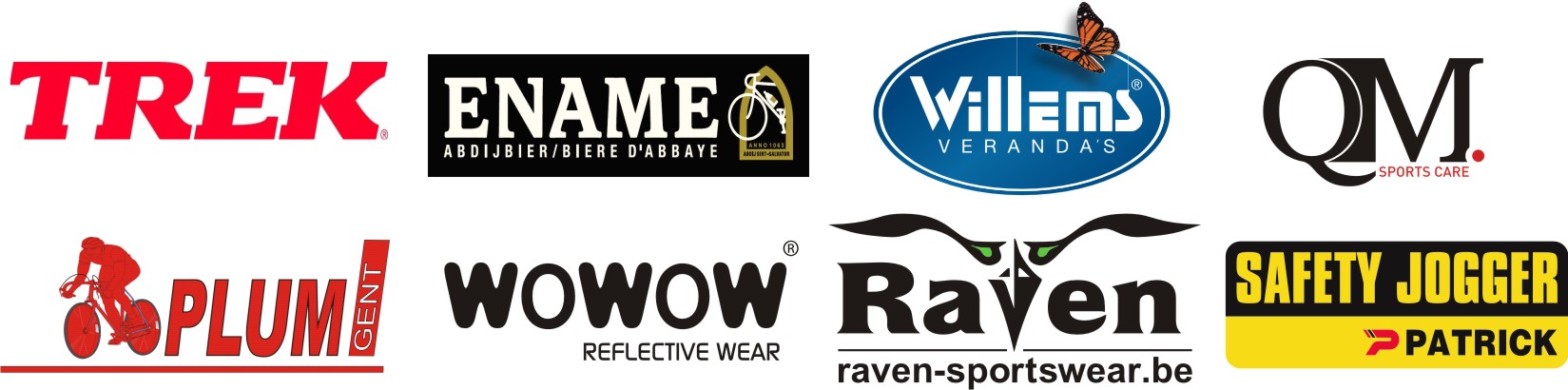 